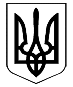 УКРАЇНАКОЛОМИЙСЬКА РАЙОННА ДЕРЖАВНА АДМІНІСТРАЦІЯІВАНО-ФРАНКІВСЬКОЇ ОБЛАСТІР О З П О Р Я Д Ж Е Н Н Явід 25.07.2014р.                                м. Коломия                                       № 228Про передачу автотранспортногозасобу  SKODA OCTAVIA   Відповідно до статей 6 і 39 Закону України «Про місцеві державні адміністрації», постанов Кабінету Міністрів України від 08.11.2007р. №1314 «Про затвердження Порядку списання об’єктів державної власності», від 01.03.2014р. № 79 «Про внесення змін у додатки 1 і 2 до постанови Кабінету Міністрів України від 26.12.2011р. №1399», доручення Прем’єр-міністра України від 15.04.2014р. №13909/1/1-14 та розпорядження районної державної адміністрації від 30.04.2014р. №146 «Про встановлення ліміту легкових автомобілів, що обслуговують апарат та структурні підрозділи районної державної адміністрації»:1. Списати з балансу райдержадміністрації автотранспортний засіб - SKODA OCTAVIA   державний номер - АТ 0099 АВ,  2004 року випуску, первісна балансова вартість 109,0 тис.грн., залишкова 0,  шляхом передачі його управлінню агропромислового розвитку райдержадміністрації.2. Зняти з реєстраційного обліку вищеназваний автотранспортний засіб  в  зв’язку  з його  передачею.3. Координацію роботи та узагальнення інформації щодо виконання розпорядження покласти на головного відповідального виконавця – відділ фінансово-господарського забезпечення апарату райдержадміністрації.4.  Контроль  за  виконанням  розпорядження  залишаю за собоюЗаступник голови районної державної адміністрації                                                      Любов Михайлишин